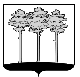 ГОРОДСКАЯ  ДУМА  ГОРОДА  ДИМИТРОВГРАДАУльяновской областиР Е Ш Е Н И Ег.Димитровград   31  мая  2018  года    	                                                                   №  83/1002   О проекте решения Городской Думы города Димитровграда Ульяновской области второго созыва «О внесении измененийи дополнений в Устав муниципального образования «Город Димитровград» Ульяновской области, принятый решениемГородской Думы города Димитровграда Ульяновской области второго созыва от 29.06.2016 №46/556»На основании статьи 44 Федерального закона от 06.10.2003 №131-ФЗ «Об общих принципах организации местного самоуправления в Российской Федерации», рассмотрев проект решения Городской Думы города Димитровграда Ульяновской области второго созыва «О внесении изменений и дополнений в Устав муниципального образования «Город Димитровград» Ульяновской области, принятый решением Городской Думы города Димитровграда Ульяновской области второго созыва от 29.06.2016 №46/556», Городская Дума города Димитровграда Ульяновской области второго созыва решила:1. Принять проект решения Городской Думы города Димитровграда Ульяновской области второго созыва «О внесении изменений и дополнений в Устав муниципального образования «Город Димитровград» Ульяновской области, принятый решением Городской Думы города Димитровграда Ульяновской области второго созыва от 29.06.2016 №46/556», согласно приложению к настоящему решению.2. Установить, что настоящее решение и проект решения Городской Думы города Димитровграда Ульяновской области второго созыва «О внесении изменений и дополнений в Устав муниципального образования «Город Димитровград» Ульяновской области, принятый решением Городской Думы города Димитровграда Ульяновской области второго созыва от 29.06.2016 №46/556» подлежат официальному опубликованию и размещению в информационно-телекоммуникационной сети «Интернет» на официальном сайте Городской Думы города Димитровграда Ульяновской области (www.dumadgrad.ru). 3. Контроль исполнения настоящего решения возложить на комитет по социальной политике и местному самоуправлению (Терехов).Глава города ДимитровградаУльяновской области	А.М.КошаевПриложение к решению Городской Думы города Димитровграда Ульяновской области второго созыва от 31.05.2018 №83/1002Проект решения Городской Думы города Димитровграда Ульяновской области второго созыва «О внесении изменений и дополнений в Устав муниципального образования «Город Димитровград» Ульяновской области, принятый решением Городской Думы города Димитровграда Ульяновской области второго созыва от 29.06.2016 №46/556»Руководствуясь Федеральным законом от 18.04.2018 №83-ФЗ «О внесении изменений в отдельные законодательные акты Российской Федерации по вопросам совершенствования организации местного самоуправления», на основании части 4 статьи 44 Федерального закона от 06.10.2003 №131-ФЗ «Об общих принципах организации местного самоуправления в Российской Федерации», в целях приведения Устава муниципального образования «Город Димитровград» Ульяновской области в соответствие с изменениями федерального законодательства, Городская Дума города Димитровграда Ульяновской области второго созыва решила:1. Внести в Устав муниципального образования «Город Димитровград» Ульяновской области, принятый решением Городской Думы города Димитровграда Ульяновской области второго созыва от 29.06.2016 №46/556, следующие изменения и дополнения:1.1. В части 10 статьи 81:1.1.1. Дополнить абзацем вторым следующего содержания:«Официальным   опубликованием   муниципального   правового   акта   или  соглашения,   заключенного   между   органами   местного  самоуправления, считается  первая  публикация его полного текста в периодическом печатном издании, распространяемом в городе.»;1.1.2. Дополнить абзацем третьим следующего содержания:«Для  официального опубликования (обнародования) муниципальных правовых актов   и   соглашений   органы   местного  самоуправления  вправе  также использовать сетевое издание. В случае опубликования  (размещения) полного  текста  муниципального  правового  акта  в  официальном  сетевом издании  объемные  графические  и  табличные приложения к нему в печатном издании могут не приводиться.»;1.2. Статью 90 изложить в редакции следующего содержания:«Статья 90. Межмуниципальное сотрудничество         	В целях объединения финансовых средств, материальных и иных ресурсов для решения вопросов местного значения могут быть образованы межмуниципальные объединения, учреждены хозяйственные общества и другие межмуниципальные организации в соответствии с федеральными законами и муниципальными правовыми актами Городской Думы и представительных органов местного самоуправления других муниципальных образований. Указанные межмуниципальные объединения не могут наделяться полномочиями органов местного самоуправления.В этих же целях органы местного самоуправления могут заключать договоры и соглашения, которые подлежат обязательному официальному опубликованию в течение месяца со дня их принятия, если иное не установлено самим нормативным правовым актом.».2. В соответствии с Федеральным законом от 21.07.2005                      №97-ФЗ «О государственной регистрации уставов муниципальных образований» направить настоящее решение для государственной регистрации.3. Установить, что настоящее решение подлежит официальному опубликованию и размещению в информационно-телекоммуникационной сети «Интернет» на официальном сайте Городской Думы города Димитровграда Ульяновской области (www.dumadgrad.ru) после его государственной регистрации.4. Установить, что настоящее решение вступает в силу со дня, следующего за днем его официального опубликования.5. Контроль исполнения настоящего решения возложить на комитет по социальной политике и местному самоуправлению (Терехов) и Уставную комиссию при Городской Думе города Димитровграда Ульяновской области.  Глава города ДимитровградаУльяновской области	А.М.Кошаев